SERVIÇO PÚBLICO MUNICIPAL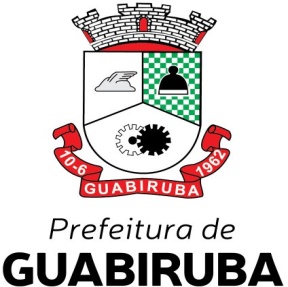 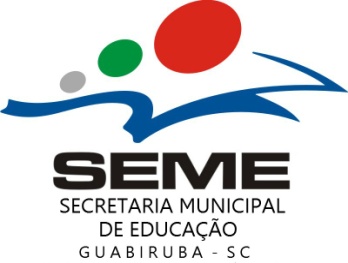 ESTADO DE SANTA CATARINA PREFEITURA MUNICIPAL DE GUABIRUBA SECRETARIA MUNICIPAL DE EDUCAÇÃORUA JOSÉ DIRSCHNABEL, 67 – 2º ANDAR – CENTROCEP:88360-000-GUABIRUBA-SC TELEFONE (047)3308-3102E-mail: educacao@guabiruba.sc.gov.brEDITAL 008/2024/SEMEAbre inscrições e baixa normas para o Cadastro de Reserva de Professor de Ciências a serem contratados(as) em Caráter Temporário para o Ano Letivo de 2024.A Comissão de Processo Seletivo torna pública a realização de Processo Seletivo Simplificado destinado à formação de cadastro de reserva para o quadro de pessoal da Secretaria Municipal de Educação, sob a égide do regime jurídico estatutário de Guabiruba, que se regerá pelas Leis nº 1.453/2014, 1.470/2014, 1.477/2014 e suas alterações e pelo Decreto Municipal nº 650/2014, e pelas normas estabelecidas neste edital.DAS INSCRIÇÕES:As inscrições estarão abertas entre os dias 20 a 26 de junho de 2024, no horário das 08h30min às 11h30min e 14h às 16h30min.As inscrições serão realizadas na Secretaria Municipal de Educação, localizada à Rua José Dirschnabel, 67, 2º andar, nesta cidade.DOS REQUISITOS PARA A INSCRIÇÃO:Ser brasileiro(a).Ter a idade mínima de 18 (dezoito) anos.Apresentar declaração firmada pelo interessado na qual conste não haver sofrido condenação definitiva por crime doloso ou contravenção, nem penalidade disciplinar de demissão no exercício de função pública qualquer.Estar Habilitado(a) ou Cursando Licenciatura (3ª fase em diante) na modalidade em que pretende atuar. 3. DOS CANDIDATOS COM DEFICIÊNCIAPara efeito do que dispõe o inciso VIII do art. 37 da Constituição da  República, bem como o art. 1º, § 2º, da Lei nº 2.899, de 17 de maio de 2006, devem ser reservados aos candidatos com deficiência, no mínimo, 5% (cinco por cento) do total de vagas oferecidas em Concursos Públicos.O disposto no subitem 3.1 não terá incidência nos casos em que a aplicação do percentual de 5% (cinco por cento) implique, na prática, em majoração indevida do percentual mínimofixado.3.3. Considerando que em atendimento ao estabelecido no Estatuto dos Servidores do Município de Guabiruba, a reserva corresponde a 5% (cinco por cento) do número de vagas de cada cargo. Em razão do númeor de vagas não estar definido neste Processo Seletivo Simplificado, o primeiro candidato classificado como pessoa com deficiência, será nomeado para assumir a 20ª vaga e assim, sucessivamente a cada 20 vagas.4.DOS DOCUMENTOS PARA A INSCRIÇÃO:Diploma ou Certificado de Conclusão de Curso de Pós-Graduação (frente e verso)  na modalidade em que pretende atuar;Diploma ou Certificado de Conclusão de Curso de Licenciatura (frente e verso)  na modalidade em que pretendeatuar;Comprovante de frequência de Curso de Licenciatura na modalidade em que pretende atuar indicando a fase ou semestre em que se  encontra o(a) candidato(a) no curso de graduação que frequenta;.Comprovação de tempo de serviço com atuação na função contemplada pelo Edital (Cópia da CTPS, Portarias, Declarações, etc...); até 31 de dezembro de 2023Declaração de Horas de Aperfeiçoamento e/ou Atualização na área de interesse do candidato(a) – Ano Base: 2021 até dezembro de 2023.Ficha de InscriçãoCarteira de Identidade.CPF.Certidão de Nascimento dos(as) filhos(as) menores de 18 anos.Título de Eleitor.Comprovação de Vacinação Covid-19, conforme Portaria Normativa Conjunta  SES/SED/DSSC nº 79, de 18 de janeiro de 2022.4.1 O correto preenchimento da ficha de inscrição e dos documentos solicitados, conforme item 4 deste Edital, será de total responsabilidade do candidato.Observação: TODOS OS DOCUMENTOS SOLICITADOS DEVERÃO ESTAR EM ENVELOPE – A4 LACRADO COM A IDENTIFICAÇÃO DO (A)  CANDIDATO (A). (MODELO EM ANEXO)  5. DA CLASSIFICAÇÃO:5.1 A classificação dar-se-a em ordem descrescente, pelo somatório de pontos seguindo os critérios abaixo especificados:a) 30 pontos para Doutoradob) 20 pontos para Mestradoc) 10 pontos para Pós-graduaçãod) 5 pontos para Graduaçãoe) 0,10 pontos para cada mês, ou fração igual ou superior a 15 dias, de Tempo de Serviço de exercido no Magistério Municipal, Estadual, Federal e/ou das Redes Particulares de Ensino.f) 1 ponto para cada quarenta (40) horas de Cursos de aperfeiçoamento e/ou atualização frequentados e/ou ministrados na área da Educação.g) 0,1  para Academicos a partir do 3° Semestre.6. DOS CRITÉRIOS PARA DESEMPATE:6.1.Para desempate serão utilizados os critérios abaixo descritos:	I - apresentar idade mais avançada, dentre aqueles com idade igual ou superior a sessenta anos;	II - tiver maior nível de formação escolar comprovada;	III - apresentar maior carga horária em cursos realizados dentro da área a que concorre a vaga;IV - Sorteio em ato público.7. DA DIVULGAÇÃO DAS LISTAS DE CLASSIFICAÇÃO:7.1.As listas de classificação serão divulgadas no Hall de Entrada da Secretaria Municipal de Educação e no site da Prefeitura Municipal, www.guabiruba.sc.gov.br, no link “Transparência – Processos Seletivos”, até o dia 27 de junho do corrente ano.8. DOS RECURSOS:8.1. A(o)s candidatos(as) será assegurado o direito a recurso.8.2.O(a) candidato(a) que se sentir prejudicado(a) poderá interpor recurso, mediante requerimento individual, desde que seja dirigido à Secretaria Municipal de Educação e entregue para registro no protocolo geral da Secretaria Municipal de Educação, situada na Rua José Dirschnabel, 67 - 2º andar), Centro – CEP 88360-000, Guabiruba/SC, no horário de funcionamento da Secretaria, no prazo máximo de 1 (um) dia útil, contados após o ato de divulgação do resultado.8.3. Os recursos interpostos serão decididos em até 02 (dois) dias úteis pela Secretaria Municipal de Educação, contados, em qualquer caso, da data de seu protocolo.8.4. Não serão aceitos recursos interpostos por telegrama, via postal, Internet ou outro meio que não seja o especificado neste Edital.9. DA CHAMADA DOS CANDIDATOS PARA ESCOLHA DE VAGAS:9.1.A chamada dos(as) candidatos(as) classificados(as) será feita obedecendo a ordem de classificação, mediante a existência de vagas, conforme a  necessidade da Secretaria Municipal de Educação através Edital de Convocação / Chamamento.10. DA CONTRATAÇÃO:Serão ofertadas, quando disponíveis de vinte (20) ou quarenta (40) horas. Ressaltamos que a carga horária poderá ser completada para quarenta (40) horas no ato da escolha ou no ano letivo, conforme necessidade da Secretaria Municipal de Educação.Durante o ano letivo, o candidato contratado permanecerá em constante avaliação e caso apresente mais de três (3) faltas injustificadas ou não atenda às exigências didático/pedagógicas pertinentes ao cargo, receberá advertência escrita e poderá ter o contrato rescindido em qualquer tempo, sendo que será convocado(a) novo(a) candidato(a), obedecendo a Lista de Classificação.O candidato contratado deverá exercer sua função de forma presencial, não sendo permitida a atuação em regime remoto ou home-office, salvo interesse da administração pública.11. DAS DISPOSIÇÕES GERAIS E FINAIS:11.1 Para a inscrição o candidato deverá trazer os documentos anexos a este edital devidamente preenchidos, aos quais deverão ser anexadas fotocópias do item nº 4 do presente Edital.11.2. O candidato é inteiramente responsável pelas informações contidas nos documentos entregues.11.3. Não será permitida a inscrição condicional ou por correspondência, admitindo-se, no entanto, a Procuração Pública ou Particular.11.4. Será nula de pleno Direito a inscrição procedida com documentos falsos, sujeitando-se o candidato ao Processo Criminal, previsto emLei.11.5. A aprovação não obriga a contratação e tão pouco gera efeitos a que se refere àestabilidade.11.6. Este Processo Seletivo Simplificado terá validade até 13 de dezembro de 2024, não sendo prorrogado.11.7. A inscrição do candidato implicará o conhecimento e a tácita aceitação das condições estabelecidas neste Edital, bem como em eventuais aditamentos  e instruções específicas para a realização deste Processo Seletivo, acerca das quais não poderá alegardesconhecimento.11.8 O candidato que não aceitar a vaga disponível ou estiver ausente no dia da escolha de vagas será recolocado no final da lista de classificados, podendo participar de uma segunda chamada..12. DOS VENCIMENTOS12.1.Professor de Ciências 20h12.2.1 Habiitado: 2.290.30 + 5 % Regência de Classe + Vale-alimentação12.2.2 Não Habilitado: 2.061.26 + 5% Regência de Classe + Vale-alimentação13. DA PUBLICAÇÃO:13.1 Este Edital entrará em vigor na data de sua publicação, revogadas as disposições emcontrário.Guabiruba/SC, 19 de junho de 2024.Comissão do Processo Seletivo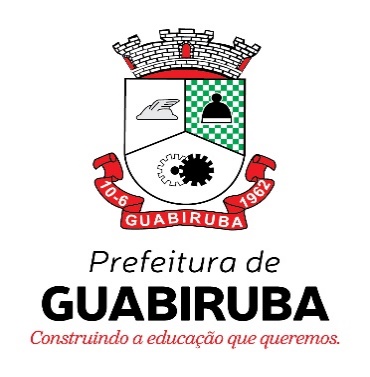 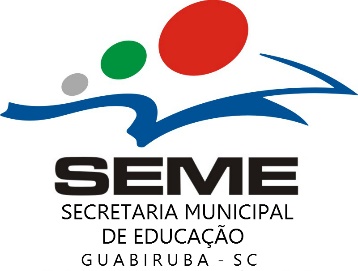 SERVIÇO PÚBLICO MUNICIPALESTADO DE SANTA CATARINAPREFEITURA MUNICIPAL DE GUABIRUBASECRETARIA MUNICIPAL DE EDUCAÇÃORUA JOSÉ DIRSCHNABEL, 67 – 2º ANDAR –CENTROCEP: 88360-000 - GUABIRUBA - SCTELEFONE (47 3308-3102E-mail: educacao@guabiruba.sc.gov.brFICHA DE INSCRIÇÃO PARA FUNCIONÁRIOS ACTsANO LETIVO 2024MODALIDADEProfessor de CiênciasDados Pessoais:Nome: ________________________________________________Endereço: Rua: ________________________________ nº: ______Bairro: __________________________   Cidade: ______________CEP: _________________________________________________Telefone: (___) _____________ Celular: (___) ________________e-mail: ________________________________________________Tempo de serviço:   _______ Ano(s), ______ Mês(es) e _______ Dia(s)Horas de aperfeiçoamento:___________________Declaro serem verdadeiras as informações prestadas neste documento,sob pena das sanções previstas em Lei.Guabiruba,  ___  de _______________ de 2024._____________________________________Assinatura do candidatoInscrição nº _____ TOTAL DE PONTOS: ________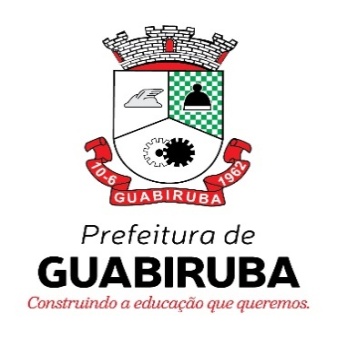 SERVIÇO PÚBLICO MUNICIPAL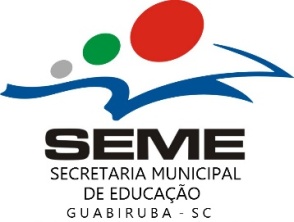 ESTADO DE SANTA CATARINAPREFEITURA MUNICIPAL DE GUABIRUBASECRETARIA MUNICIPAL DE EDUCAÇÃORUA JOSÉ DIRSCHNABEL, 67 – 2º ANDAR – CENTRO CEP: 88360-000 - GUABIRUBA - SCTELEFONE (47 3308-3102E-mail: educacao@guabiruba.sc.gov.brDECLARAÇÃO DE NÃO TER SOFRIDO CONDENAÇÃO DEFINITIVA POR CRIME DOLOSO OU CONTRAVENÇÃO E NEM PENALIDADES DISCIPLINARES NO EXERCÍCIO OU CARGO DE FUNÇÃO PÚBLICAEu,	, portador   (a)   doR.G. nº.	,inscrito  (a)  no  C.P.F.  sobon.	,DECLARO para todos os efeitos legais não ter sofrido condenação definitiva por crime doloso ou contravenção e nem penalidades disciplinares no exercício ou cargo de função pública, sujeitando-me, através da presente, às penas do art. 299 do Código Penal Brasileiro emvigor.Por ser expressão da verdade, firmo a presente DECLARAÇÃO.Guabiruba-SC, ____de _____________________de 2024.DECLARANTE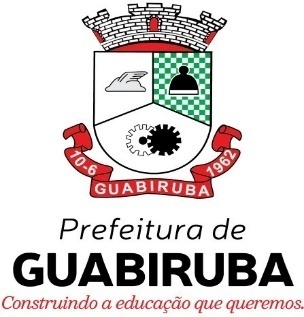 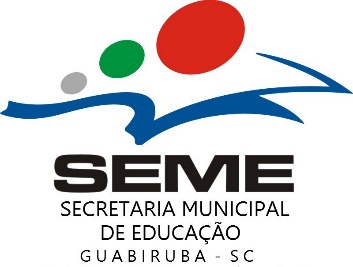 Guabiruba, ___ de _____________________ de 2024._____________________________________Assinatura do candidato(a)COLAR NA PARTE EXTERNA DO ENVELOPE – A4SERVIÇO PÚBLICO MUNICIPALESTADO DE SANTA CATARINA PREFEITURA MUNICIPAL DE GUABIRUBA SECRETARIA MUNICIPAL DE EDUCAÇÃORUA JOSÉ DIRSCHNABEL, 67 – 2º ANDAR – CENTRO – CEP: 88360-000 - GUABIRUBA - SCTELEFONE (47) 3308-3102E-mail: educacao@guabiruba.sc.gov.brEDITAL XXX/2024PROCESSO SELETIVO SIMPLIFICADO – CONTRATAÇÃO DE FUNCIONÁRIOS ACTsFORMULÁRIO PARA INTERPOSIÇÃO DE RECURSOSERVIÇO PÚBLICO MUNICIPALESTADO DE SANTA CATARINA PREFEITURA MUNICIPAL DE GUABIRUBA SECRETARIA MUNICIPAL DE EDUCAÇÃORUA JOSÉ DIRSCHNABEL, 67 – 2º ANDAR – CENTRO – CEP: 88360-000 - GUABIRUBA - SCTELEFONE (47) 3308-3102E-mail: educacao@guabiruba.sc.gov.brEDITAL XXX/2024PROCESSO SELETIVO SIMPLIFICADO – CONTRATAÇÃO DE FUNCIONÁRIOS ACTsFORMULÁRIO PARA INTERPOSIÇÃO DE RECURSONOME DO CANDIDATO:Motivo do recurso:1 – Pontuação2 – Títulos             3 - OutrosNO DE INSCRIÇÃO:CARGO:DATA:DATA:FUNDAMENTAÇÃO:FUNDAMENTAÇÃO:NOME DO CANDIDATO:NO CPF: NO DE INSCRIÇÃO:CARGO: PROFESSOR DE CIÊNCIASDATA:DATA: